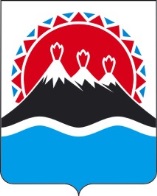 П О С Т А Н О В Л Е Н И ЕПРАВИТЕЛЬСТВА  КАМЧАТСКОГО КРАЯ             г. Петропавловск-КамчатскийПРАВИТЕЛЬСТВО ПОСТАНОВЛЯЕТ:Дополнить часть 4 приложения к постановлению Правительства Камчатского края от 30.10.2017 № 453-П  «Об утверждении Порядка осуществления регионального государственного контроля (надзора) в области долевого строительства многоквартирных домов и (или) иных объектов недвижимости, строительство которых осуществляется на территории Камчатского края» пунктом 3 в следующей редакции:«3) инспектор по государственному контролю (надзору).».Настоящее постановление вступает в силу через 10 дней после дня его официального опубликования.Губернатор Камчатского края                                                           В.И. Илюхин№О внесении изменения в приложение к Постановлению Правительства Камчатского края от 30.10.2017 № 453-П «Об утверждении Порядка осуществления регионального государственного контроля (надзора) в области долевого строительства многоквартирных домов и (или) иных объектов недвижимости, строительство которых осуществляется на территории Камчатского края»